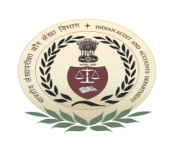 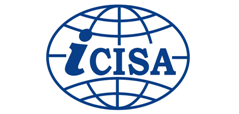 International Centre for Information Systems & AuditA-52, Sector- 62, Institutional Area, Phase-II, Noida – 201307 (Uttar Pradesh)    लोकहितार्थ सत्यनिष्ठाDedicated to Truth and Public Interest145th International Training ProgrammeON“Performance Audit”(26th November to 21st December, 2018)Course Schedule145th ITP First week: 	Fundamentals of Performance Audit145th ITP Second week:	 Data Analytics and Performance auditing in IT environment145th ITP Third week:		Theme country day and Study tour145th ITP Fourth week: 	PA case studies and Emerging areasDate & DaySession 110:00 – 11:15 HoursSession 211:45 – 13:00 HoursSession 211:45 – 13:00 HoursSession 314:00 – 15:15 HoursSession 314:00 – 15:15 HoursSession 415:45 – 17:00 Hours26 Nov.2018MondayBriefing & Ice-breaking sessionIntroducing IndiaIntroducing IndiaInauguration (iCISA, Noida)Inauguration (iCISA, Noida)Inauguration (iCISA, Noida)26 Nov.2018MondayBriefing & Ice-breaking sessionPresentation bySAI India participantPresentation bySAI India participantInauguration (iCISA, Noida)Inauguration (iCISA, Noida)Inauguration (iCISA, Noida)26 Nov.2018MondayRoom no. 108Room no. 108Room no. 108Auditorium, Admin Block (iCISA)Auditorium, Admin Block (iCISA)Auditorium, Admin Block (iCISA)27 Nov. 2018TuesdaySAI India &Accountability: Performance Audit and evolution of its mandateStrategic Audit Planning and Risk AssessmentISSAI Standards &  Guidelines on Performance AuditISSAI Standards &  Guidelines on Performance AuditISSAI Standards &  Guidelines on Performance AuditISSAI Standards &  Guidelines on Performance Audit27 Nov. 2018TuesdayMs. Sangita Choure, Director General of Audit (P&T), DelhiMs. Sangita Choure, Director General of Audit (P&T), DelhiMs. Shefali Andaleeb, Principal Director(Customs)Office of the C&AG of IndiaMs. Shefali Andaleeb, Principal Director(Customs)Office of the C&AG of IndiaMs. Shefali Andaleeb, Principal Director(Customs)Office of the C&AG of IndiaMs. Shefali Andaleeb, Principal Director(Customs)Office of the C&AG of India27 Nov. 2018TuesdayRoom no. 213Room no. 213Room no. 213Room no. 213Room no. 213Room no. 21328 Nov. 2018WednesdayPerformance Audit Tools : Planning, Execution and ReportingPerformance Audit Tools : Planning, Execution and ReportingPerformance Audit Tools : Planning, Execution and ReportingPerformance Audit Tools : Planning, Execution and ReportingPerformance Audit Tools : Planning, Execution and ReportingPerformance Audit Tools : Planning, Execution and Reporting28 Nov. 2018WednesdayMs. Swati Pandey, DirectorInternational Centre for Information Systems & AuditMs. Swati Pandey, DirectorInternational Centre for Information Systems & AuditMs. Swati Pandey, DirectorInternational Centre for Information Systems & AuditMs. Swati Pandey, DirectorInternational Centre for Information Systems & AuditMs. Swati Pandey, DirectorInternational Centre for Information Systems & AuditMs. Swati Pandey, DirectorInternational Centre for Information Systems & Audit28 Nov. 2018WednesdayRoom no. 108Room no. 108Room no. 108Room no. 108Room no. 108Room no. 10829 Nov. 2018ThursdayUnderstanding the subject matter – Project Appraisal : Case studyUnderstanding the subject matter – Project Appraisal : Case studyUnderstanding the subject matter – Project Appraisal : Case studyUnderstanding the subject matter – Project Appraisal : Case studyUnderstanding Entity: PA case studyUnderstanding Entity: PA case study29 Nov. 2018ThursdayMr. Manish Kumar Director General of Audit (E&SM), New Delhi  Mr. Manish Kumar Director General of Audit (E&SM), New Delhi  Mr. Manish Kumar Director General of Audit (E&SM), New Delhi  Mr. Manish Kumar Director General of Audit (E&SM), New Delhi  Mr. Balvinder SinghFormer Dy. Comptroller & Auditor GeneralMr. Balvinder SinghFormer Dy. Comptroller & Auditor General29 Nov. 2018ThursdayRoom no. 108Room no. 108Room no. 108Room no. 108Room no. 108Room no. 10830 Nov. 2018FridayBuilding an Audit Design Matrix: PA Case study Building an Audit Design Matrix: PA Case study Building an Audit Design Matrix: PA Case study Execution- Analysis and Collection of Audit Evidence :PA case studyExecution- Analysis and Collection of Audit Evidence :PA case studyExecution- Analysis and Collection of Audit Evidence :PA case study30 Nov. 2018FridayMr. Manish Kumar Director General of Audit (Scientific Departments), New Delhi  Mr. Manish Kumar Director General of Audit (Scientific Departments), New Delhi  Mr. Manish Kumar Director General of Audit (Scientific Departments), New Delhi  Ms. Prachi Pandey,PDCA & ex-officio MAB-I, New DelhiMs. Prachi Pandey,PDCA & ex-officio MAB-I, New DelhiMs. Prachi Pandey,PDCA & ex-officio MAB-I, New Delhi30 Nov. 2018FridayRoom no. 108Room no. 108Room no. 108Room no. 108Room no. 108Room no. 1081 Dec. 2018SaturdayVisit to AGRA (Taj Mahal & Agra fort)Visit to AGRA (Taj Mahal & Agra fort)Visit to AGRA (Taj Mahal & Agra fort)Visit to AGRA (Taj Mahal & Agra fort)Visit to AGRA (Taj Mahal & Agra fort)Visit to AGRA (Taj Mahal & Agra fort)2 Dec. 2018SundaySocial programme/ActivitySocial programme/ActivitySocial programme/ActivitySocial programme/ActivitySocial programme/ActivitySocial programme/ActivityDate & DaySession 110:00 – 11:15 HoursSession 110:00 – 11:15 HoursSession 211:45 – 13:00 HoursSession 314:00 – 15:15 HoursSession 415:45 – 17:00 HoursSession 415:45 – 17:00 Hours3 Dec. 2018MondayStatistical Approaches in AnalyticsUse of Statistical Analysis in Performance AuditUse of Statistical Analysis in Performance AuditCountry papers on “Performance Audit” of respective SAIsCountry papers on “Performance Audit” of respective SAIsCountry papers on “Performance Audit” of respective SAIs3 Dec. 2018MondayMr. P. K. Dhamija, Statistical AdviserO/o the Comptroller and Auditor General of India, New DelhiMr. P. K. Dhamija, Statistical AdviserO/o the Comptroller and Auditor General of India, New DelhiMr. P. K. Dhamija, Statistical AdviserO/o the Comptroller and Auditor General of India, New DelhiPresentation by the participantsPresentation by the participants3 Dec. 2018MondayRoom no.108Room no.108Room no.108Room no.108Room no.108Room no.1084 Dec. 2018TuesdayData Analytics in Public audit: Principles and ApproachData analytic process: Basic concepts, types of data etc.Data Analytics in Public audit: Principles and ApproachData analytic process: Basic concepts, types of data etc.Data Analytics in Public audit: Principles and ApproachData analytic process: Basic concepts, types of data etc.Case study on  “PA of Reproductive and Child Health under NRHM” : State and Union reports including reporting and recommendationsCase study on  “PA of Reproductive and Child Health under NRHM” : State and Union reports including reporting and recommendationsCase study on  “PA of Reproductive and Child Health under NRHM” : State and Union reports including reporting and recommendations4 Dec. 2018TuesdayMr. Sanjeev Kumar, Director (Centre for Data Management & Analytics)O/o the Comptroller and Auditor General of India, New DelhiMr. Sanjeev Kumar, Director (Centre for Data Management & Analytics)O/o the Comptroller and Auditor General of India, New DelhiMr. Sanjeev Kumar, Director (Centre for Data Management & Analytics)O/o the Comptroller and Auditor General of India, New DelhiMr. Sanjeev Kumar, Director (Centre for Data Management & Analytics)O/o the Comptroller and Auditor General of India, New DelhiMr. Sanjeev Kumar, Director (Centre for Data Management & Analytics)O/o the Comptroller and Auditor General of India, New DelhiMr. Sanjeev Kumar, Director (Centre for Data Management & Analytics)O/o the Comptroller and Auditor General of India, New Delhi4 Dec. 2018TuesdayRoom no.111Room no.111Room no.111Room no.111Room no.111Room no.1115 Dec. 2018WednesdayAudit Data Analysis Tool “IDEA”: Importing Data files etc.Audit Data Analysis Tool “IDEA”: Importing Data files etc.Audit Data Analysis Tool “IDEA”: Importing Data files etc.Functionalities in IDEA:Hands on sessions ExercisesFunctionalities in IDEA:Hands on sessions ExercisesFunctionalities in IDEA:Hands on sessions Exercises5 Dec. 2018WednesdayMr. K.P. Singh,Sr. Administrative Officer (R&I and IT audit),iCISAMr. K.P. Singh,Sr. Administrative Officer (R&I and IT audit),iCISAMr. K.P. Singh,Sr. Administrative Officer (R&I and IT audit),iCISAMr. K.P. Singh,Sr. Administrative Officer (R&I and IT audit),iCISAMr. K.P. Singh,Sr. Administrative Officer (R&I and IT audit),iCISAMr. K.P. Singh,Sr. Administrative Officer (R&I and IT audit),iCISA5 Dec. 2018WednesdayRoom No.111Room No.111Room No.111Room No.111Room No.111Room No.1116 Dec. 2018ThursdayData Analysis using IDEA :
for Planning Performance Audit and Audit FindingsData Analysis using IDEA :
for Planning Performance Audit and Audit FindingsData Analysis using IDEA :
for Planning Performance Audit and Audit FindingsHands-on sessions: Case studyHands-on sessions: Case studyHands-on sessions: Case study6 Dec. 2018ThursdayMr. K.P. Singh,Sr. Administrative Officer (R&I and IT audit),iCISAMr. K.P. Singh,Sr. Administrative Officer (R&I and IT audit),iCISAMr. K.P. Singh,Sr. Administrative Officer (R&I and IT audit),iCISAMr. K.P. Singh,Sr. Administrative Officer (R&I and IT audit),iCISAMr. K.P. Singh,Sr. Administrative Officer (R&I and IT audit),iCISAMr. K.P. Singh,Sr. Administrative Officer (R&I and IT audit),iCISA6 Dec. 2018ThursdayRoom No.111Room No.111Room No.111Room No.111Room No.111Room No.1117 Dec. 2018FridayData Analytics tool “Knime”: An Overview, Data downloading, Data preparation etc.Data Analytics tool “Knime”: An Overview, Data downloading, Data preparation etc.Data Analytics tool “Knime”: An Overview, Data downloading, Data preparation etc.Data Analytics using “Knime”: Hands on sessions Exercises/Case studyData Analytics using “Knime”: Hands on sessions Exercises/Case studyData Analytics using “Knime”: Hands on sessions Exercises/Case study7 Dec. 2018FridayMr. Virender Kulharia, Dy. Accountant GeneralOffice of the Pr. Accountant General (Audit), HaryanaMr. Virender Kulharia, Dy. Accountant GeneralOffice of the Pr. Accountant General (Audit), HaryanaMr. Virender Kulharia, Dy. Accountant GeneralOffice of the Pr. Accountant General (Audit), HaryanaMr. Virender Kulharia, Dy. Accountant GeneralOffice of the Pr. Accountant General (Audit), HaryanaMr. Virender Kulharia, Dy. Accountant GeneralOffice of the Pr. Accountant General (Audit), HaryanaMr. Virender Kulharia, Dy. Accountant GeneralOffice of the Pr. Accountant General (Audit), Haryana7 Dec. 2018FridayRoom no. 111Room no. 111Room no. 111Room no. 111Room no. 111Room no. 1118 Dec. 2018SaturdaySocial programme/ActivitySocial programme/ActivitySocial programme/ActivitySocial programme/ActivitySocial programme/ActivitySocial programme/Activity9 Dec. 2018SundaySocial programme/ActivitySocial programme/ActivitySocial programme/ActivitySocial programme/ActivitySocial programme/ActivitySocial programme/ActivityDate & DaySession 110:00 – 11:15 HoursSession 211:45 – 13:00 HoursSession 211:45 – 13:00 HoursSession 314:00 – 15:15 HoursSession 415:45 – 17:00 Hours10 Dec. 2018MondayStudy Tour to BhubaneswarStudy Tour to BhubaneswarStudy Tour to BhubaneswarStudy Tour to BhubaneswarStudy Tour to BhubaneswarStudy Tour to Bhubaneswar11 Dec. 2018TuesdayStudy Tour to BhubaneswarStudy Tour to BhubaneswarStudy Tour to BhubaneswarStudy Tour to BhubaneswarStudy Tour to BhubaneswarStudy Tour to Bhubaneswar12 Dec. 2018WednesdayStudy Tour to BhubaneswarStudy Tour to BhubaneswarStudy Tour to BhubaneswarStudy Tour to BhubaneswarStudy Tour to BhubaneswarStudy Tour to Bhubaneswar13 Dec. 2018ThursdayStudy Tour to BhubaneswarStudy Tour to BhubaneswarStudy Tour to BhubaneswarStudy Tour to BhubaneswarStudy Tour to BhubaneswarStudy Tour to Bhubaneswar14 Dec. 2018FridayTheme country day - UzbekistanTheme country day - UzbekistanPerformance Audit on Public Procurement: Defence sectorPerformance Audit on Public Procurement: Defence sectorPerformance Audit on Public Procurement: Defence sectorPerformance Audit on Public Procurement: Defence sector14 Dec. 2018FridayTheme country day - UzbekistanTheme country day - UzbekistanMr. K Subramaniam, Principal Director of Audit (Air Force),New Delhi Mr. K Subramaniam, Principal Director of Audit (Air Force),New Delhi Mr. K Subramaniam, Principal Director of Audit (Air Force),New Delhi Mr. K Subramaniam, Principal Director of Audit (Air Force),New Delhi 14 Dec. 2018FridayAuditoriumAuditoriumRoom No.213Room No.213Room No.213Room No.21315 Dec. 2018 SaturdaySocial programme/ActivitySocial programme/ActivitySocial programme/ActivitySocial programme/ActivitySocial programme/ActivitySocial programme/Activity16 Dec. 2018 SundaySocial programme/ActivitySocial programme/ActivitySocial programme/ActivitySocial programme/ActivitySocial programme/ActivitySocial programme/ActivityDate & DaySession 110:00 – 11:15 HoursSession 211:45 – 13:00 HoursSession 314:00 – 15:15 HoursSession 415:45 – 17:00 Hours17 Dec. 2018MondayPA Case Study - Allocation of Coal Blocks & 
Augmentation of Coal ProductionPA Case Study - Allocation of Coal Blocks & 
Augmentation of Coal ProductionCountry papers on “Performance Audit” of respective SAIsCountry papers on “Performance Audit” of respective SAIs17 Dec. 2018MondayMr. Mukesh Sharma, Administrative Officer (R&I),International Centre for Information Systems & AuditMr. Mukesh Sharma, Administrative Officer (R&I),International Centre for Information Systems & AuditPresentation by the participantsPresentation by the participants17 Dec. 2018MondayRoom no. 213Room no. 213Room no. 213Room no. 21318 Dec. 2018TuesdayUN Sustainable Development Goals: UN 2030 AgendaUN Sustainable Development Goals: UN 2030 AgendaAudit preparedness of Implementation of SDGsAudit preparedness of Implementation of SDGs18 Dec. 2018TuesdayMs. Swati Pandey, DirectorInternational Centre for Information Systems & AuditMs. Swati Pandey, DirectorInternational Centre for Information Systems & AuditMs. Swati Pandey, DirectorInternational Centre for Information Systems & AuditMs. Swati Pandey, DirectorInternational Centre for Information Systems & Audit18 Dec. 2018TuesdayRoom no. 108Room no. 108Room no. 108Room no. 10819 Dec. 2018WednesdayPerformance Audit of Social Sector Schemes:Case study on “MNREGA”Performance Audit of Social Sector Schemes:Case study on “MNREGA”Follow up and Impact  of AuditFollow up and Impact  of Audit19 Dec. 2018WednesdayMr. R. N. Ghosh, IA&AS (Retd.)Mr. R. N. Ghosh, IA&AS (Retd.)Mr. Ram Mohan Johri, Director GeneralInternational Centre for Information Systems & AuditMr. Ram Mohan Johri, Director GeneralInternational Centre for Information Systems & Audit19 Dec. 2018WednesdayRoom no. 213Room no. 213Room no. 213Room no. 21320 Dec. 2018ThursdayCountry papers on “Performance Audit” of respective SAIsCountry papers on “Performance Audit” of respective SAIsIntegrated Child Development Scheme:PA and Judicial activismIntegrated Child Development Scheme:PA and Judicial activism20 Dec. 2018ThursdayPresentation by the participants Presentation by the participants Ms. Ghazala MeenaiFormer Director General, O/o the C&AG of IndiaMs. Ghazala MeenaiFormer Director General, O/o the C&AG of India20 Dec. 2018ThursdayRoom no. 213Room no. 213Room no. 213Room no. 21321 Dec. 2018FridayAudit of PPP Projects:Model Concession AgreementsAudit of PPP Projects:Model Concession AgreementsValedictionValediction21 Dec. 2018FridayMr. Abhay Singh, Deputy Director
International Centre for Information Systems & AuditMr. Abhay Singh, Deputy Director
International Centre for Information Systems & AuditValedictionValediction21 Dec. 2018FridayRoom no. 213Room no. 213AuditoriumAuditorium